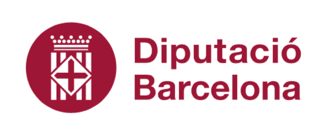 PREPRODUCCIÓ DEL TEU GUIÓ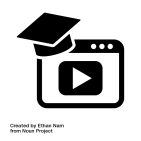 1 - Pensa un títol per al teu videotutorial (provisional)1 - Pensa un títol per al teu videotutorial (provisional)1 - Pensa un títol per al teu videotutorial (provisional)Això és el que sortirà a la caràtula d’inici i serà el primer missatge que rebrà la persona que visualitzi el teu videotutorial.Això és el que sortirà a la caràtula d’inici i serà el primer missatge que rebrà la persona que visualitzi el teu videotutorial.Això és el que sortirà a la caràtula d’inici i serà el primer missatge que rebrà la persona que visualitzi el teu videotutorial.Títol:Subtítol:Títol:Subtítol:Títol:Subtítol:2 - Reflexiona sobre quines són les necessitats/finalitats a què respon el teu videotutorial.3 - Marca els objectius principals que persegueixes.4 - Busca quin serà el teu públic o les persones a les quals vols fer arribar el teu missatge.Per què estic elaborant un videotutorial? Quin problema o necessitat he detectat i vull resoldre?Vincula el problema o necessitat anterior amb un dos o tres objectius.A qui et dirigeixes?La necessitat/el problema principal que he identificat (i a què vull donar resposta) és…Objectiu 1 - Objectiu 2 - Objectiu 3 – El possible públic del meu videotutorial està format per persones...5 - Pensa en els continguts i els missatges bàsics que tindrà el teu videotutorial.5 - Pensa en els continguts i els missatges bàsics que tindrà el teu videotutorial.5 - Pensa en els continguts i els missatges bàsics que tindrà el teu videotutorial.Presenta cada un dels missatges, de manera resumida, que han d’aparèixer en el teu videotutorial.Presenta cada un dels missatges, de manera resumida, que han d’aparèixer en el teu videotutorial.Presenta cada un dels missatges, de manera resumida, que han d’aparèixer en el teu videotutorial.Contingut (ordre __):Contingut (ordre __):Contingut (ordre __):Contingut (ordre __):Contingut (ordre __):Contingut (ordre __):Contingut (ordre __):Contingut (ordre __):Contingut (ordre __):Contingut (ordre __):Contingut (ordre __):Contingut (ordre __):Contingut (ordre __):Contingut (ordre __):Contingut (ordre __):6 - Altres idees o suggeriments.6 - Altres idees o suggeriments.6 - Altres idees o suggeriments.Anota aquí idees, comentaris o referències que et puguin resultar útils posteriorment.Anota aquí idees, comentaris o referències que et puguin resultar útils posteriorment.Anota aquí idees, comentaris o referències que et puguin resultar útils posteriorment.Idees o referències d’altres videotutorials, tipus d’imatge, música, …Idees o referències d’altres videotutorials, tipus d’imatge, música, …Idees o referències d’altres videotutorials, tipus d’imatge, música, …